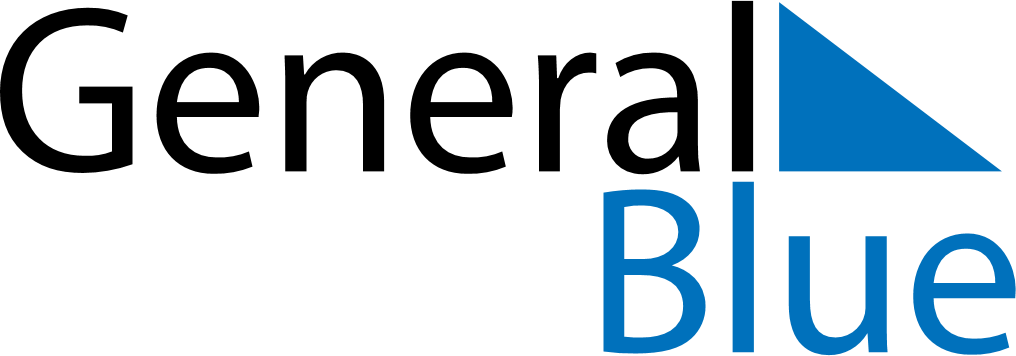 Belize 2022 HolidaysBelize 2022 HolidaysDATENAME OF HOLIDAYJanuary 1, 2022SaturdayNew Year’s DayMarch 7, 2022MondayBaron Bliss DayApril 15, 2022FridayGood FridayApril 16, 2022SaturdayEaster SaturdayApril 17, 2022SundayEaster SundayApril 18, 2022MondayEaster MondayMay 2, 2022MondayLabour DayMay 23, 2022MondayCommonwealth Day, Sovereign’s DaySeptember 10, 2022SaturdaySaint George’s Caye Day, National DaySeptember 21, 2022WednesdayIndependence DayOctober 10, 2022MondayDay of the AmericasNovember 19, 2022SaturdayGarifuna Settlement DayDecember 25, 2022SundayChristmas DayDecember 26, 2022MondayBoxing DayDecember 27, 2022TuesdayChristmas Day (substitute day)